CHEM 108-001FALL 2017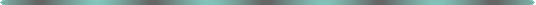 All assignments are due at the end of the lab period except where otherwise indicated. Submissions to Blackboard (BB) are due by 11 pm., but may be turned in earlier.  Weekly reports need submission from only one group member. Specific Due dates will be maintained on the Chem108 Blackboard page.This is a tentative schedule and is subject to change.All reports are to be submitted electronically on Blackboard (BB)Date:ScheduleAssignments Due8/21NO LAB CLASS for Section 001 Semester officially starts at 5 pm, after our class ends.  We WILL meet for recitation on Friday in Sims 112.8/28IntroductionSafety/Webpage QuizCooperative Project I Cooperative Project I- Prelab Assignment (8/29), Weekly Report (8/29  BB) and Notebook pages (9/2), Ind Final Report (9/6 to BB)9/4Labor DayNO LAB 9/11Cooperative Project IICooperative Project II-  Prelab Assignment (9/6), Weekly Report (9/9 BB) and Notebook pages (9/9), Oral report in class (11/28 electronic copy to BB by 1:45 pm, hard copy- 6 slides per page 2pm) (see schedule)9/18Cooperative Project IIICooperative Project III- Prelab Assignment (9/12), Weekly Report (9/16) and Notebook pages (9/16)9/25Cooperative Project IIICooperative Project III- Prelab Assignment (9/19), Weekly Report (9/23 BB) and Notebook pages (9/23), Peer Eval and Ind Final Report (9/25 BB)10/2Cooperative Project IVCooperative Project IV- Prelab Assignment (9/26), Weekly Report (9/30 BB) andNotebook pages (9/30)10/9Cooperative Project IVCooperative Project IV- Prelab Assignment (10/3), Weekly Report (10/7  BB), and Peer Eval and Ind Final Report (10/9  BB)10/16Fall BreakNo Labs10/23Cooperative Project VCooperative Project V- Prelab Assignment (10/10), Weekly Report (10/13  BB)10/30Cooperative Project VCooperative Project V- Prelab Assignment (10/24), Peer Eval and Ind Final Report (10/30 BB)11/6Cooperative Project VICooperative Project VI- Prelab Assignment (10/31), Weekly Report (11/4 BB)11/13Cooperative Project VICooperative Project VI- Prelab Assignment (11/14), Weekly report and Peer Eval (11/18 BB)11/20ThanksgivingNo Labs11/27Cooperative Project II - PresentationsLab Check-OutSkills Exam Practice CPII Oral report in class (11/28 electronic copy to BB by 1:45 pm, hard copy- 6 slides per page 2pm)12/6Final Exam3 pm, Sims 103Cooperative Project I:  Project 1:  DensityCooperative Project II:Project 11: Identification, Properties and Synthesis of an Unknown Ionic CompoundCooperative Project IIIProject 5:  Designing a Calcium Supplement/Calcium Carbonate SynthesisCooperative Project IV:  Project 12: Hot and ColdCooperative Project V: Project 14:  Identification, Properties and Synthesis of an Unknown Organic CompoundCooperative Project VI:  Ethanol Kinetic ExperimentCooperative ProjectLab Report/Presentation Due DateCooperative Project ILab Report Due- Group Final Report (9/6 to BB)Cooperative Project IIPresentation on 11/28 in class, copy submitted to BB by 1:45 11/28, Hardcopy (6 slides per page) submitted at beginning of classCooperative Project IIILab Report Due- Ind Final Report (9/25 to BB)Cooperative Project IVLab Report Due- Ind Final Report (10/9 to BB)Cooperative Project VLab Report Due- Ind Final Report (10/30 to BB)Cooperative Project VIWeekly reports only